Постановление от 23.08.2016 № 754-п О внесении изменений в постановление Администрации Аскизского района Республики Хакасия от 06.11.2015 № 1270-п «Об утверждении Положения межведомственной комиссии по вопросам осуществленияПОСТАНОВЛЕНИЕот 23.08.2016                                                           с.Аскиз                                                                   № 754-пО внесении изменений в постановлениеАдминистрации Аскизского районаРеспублики Хакасия от  06.11.2015 № 1270-п«Об утверждении Положения межведомственнойкомиссии по вопросам осуществления контроляза полнотой и своевременностью выплатызаработной платы, легализации «теневой»заработной платы»В связи с изменением состава комиссии, руководствуясь ст.ст. 35,40 Устава муниципального образования Аскизского района Республики Хакасия от 20.12.2005 года, Администрация Аскизского района Республики Хакасия постановляет:1. Приложение № 2 к постановлению Администрации Аскизского района Республики Хакасия от 06.11.2015 №1270-п «Об утверждении Положения межведомственной комиссии по вопросам осуществления контроля за полнотой и своевременностью выплаты заработной платы, легализации «теневой» заработной платы» изложить в новой редакции согласно приложению к настоящему постановлению.            2. Постановление Администрации Аскизского района от 14.01.2016 года № 8-п «О внесении изменений в постановление Администрации Аскизского района Республики Хакасия от  06.11.2015 № 1270-п «Об утверждении Положения межведомственной комиссии по вопросам осуществления контроля за полнотой и своевременностью выплаты заработной платы, легализации «теневой» заработной платы» признать утратившим силу.          3.  Настоящее постановление вступает в силу с момента его подписания.Глава Администрации                                                                          А.В.ЧелтыгмашевПриложениек постановлению АдминистрацииАскизского района Республики Хакасия                                                                                                                 от   « 23 » августа  2016 года  № 754-пСостав межведомственной комиссии по вопросам осуществления контроля за полнотой и своевременностью выплаты заработной платы, легализации «теневой» заработной платы:Чугунеков                           - заместитель  главы  Администрации Аскизского районаРоман Григорьевич            Республики Хакасия, Председатель комиссии;Побызакова               - и.о ведущего     специалиста     по    труду    и    охране   трудаЛюдмила Владимировна   Администрации Аскизского района Республики Хакасия,                                             секретарь комиссии;Члены комиссии:Российская  ФедерацияАдминистрацияАскизского  районаРеспублики  Хакасия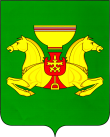 Россия  ФедерациязыХакас  РеспубликазынынАсхыс  аймаFынынустаF-пастааИоноваЕлена Федоровна-начальник отдела проверок ГУ Регионального отделения  Фонда социального страхования Российской Федерации по Республике Хакасия (по согласованию);КазакевичДмитрий Сергеевич-заместитель руководителя Государственной инспекции труда в Республике Хакасия (по согласованию);КазыгашевЛеонид Иванович-начальник отдела - старший судебный пристав Аскизского районного отдела судебных приставов(по согласованию);КосточаковаМарита Паефановна-главный специалист Финансового управления  администрации Аскизского района;ЛьвоваНина Васильевна-начальник отдела камеральных проверок Межрайонной  инспекции ФНС России № 2 по Республике Хакасия(по согласованию);МиндибековаОльга Васильевна-начальник ГУ Управления Пенсионного фонда Республики Хакасия в Аскизском районе(по согласованию);ЧебодаевВладимир Петрович-начальник отдела по Аскизскому району ГКУ РХ  «Центр занятости населения» (по согласованию);ЧелтыкмашевАлексей Павлович-председатель Комитета по закупкам администрации Аскизского района;ЧерновВячеслав Юрьевич-заместитель начальника полиции по охране общественного порядка МВД России по Аскизскому району Республики Хакасия – подполковник полиции  (по согласованию);ЯнусикИрина Анатольевна-начальник Межрайонной инспекции ФНС России № 2 по Республике Хакасия (по согласованию).